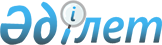 О внесении изменения в решение маслихата города Астаны от 22 сентября 2010 года № 387/51-IV "О Правилах предоставления жилищной помощи в городе Астане"
					
			Утративший силу
			
			
		
					Решение маслихата города Астаны от 17 июля 2015 года № 400/55-V. Зарегистрировано Департаментом юстиции города Астаны от 21 августа 2015 года № 935. Утратило силу решением маслихата города Астаны от 6 марта 2019 года № 363/45-VI.
      Сноска. Утратило силу решением маслихата города Астаны от 06.03.2019 № 363/45-VI (вводится в действие по истечении десяти календарных дней после дня его первого официального опубликования).
      В соответствии с  Законом Республики Казахстан от 24 марта 1998 года "О нормативных правовых актах", маслихат города Астаны РЕШИЛ:
      1. Внести в  решение маслихата города Астаны от 22 сентября 2010 года № 387/51-IV "О Правилах предоставления жилищной помощи в городе Астане" (зарегистрировано в Реестре государственной регистрации нормативных правовых актов 29 октября 2010 года за № 652, опубликовано 20 ноября 2010 года в газетах "Астана ақшамы" № 129 и "Вечерняя Астана" № 135) следующее изменение:
      в  приложении 1 Правил предоставления жилищной помощи в городе Астане, утвержденных указанным решением:
      слова и цифры "пунктом 1  статьи 177 и пунктом 3  статьи 325" заменить словами и цифрами " пунктом 1 статьи 190  пунктом 3 статьи 385".
      2. Настоящее решение вводится в действие по истечении десяти календарных дней после дня его первого официального опубликования.
					© 2012. РГП на ПХВ «Институт законодательства и правовой информации Республики Казахстан» Министерства юстиции Республики Казахстан
				
Председатель сессии
маслихата города Астаны
И. о. секретаря маслихата
города Астаны
Т. Егинбаев